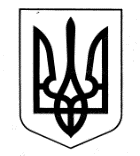 УКРАЇНА ЛОЗІВСЬКА  РАЙОННА  ДЕРЖАВНА  АДМІНІСТРАЦІЯХАРКІВСЬКОЇ  ОБЛАСТІУПРАВЛІННЯ ОСВІТИ, МОЛОДІ ТА СПОРТУНАКАЗ13.12.2017 					                               		         № 561Про направлення та складкоманди для участі у ІІ етапіВсеукраїнського конкурсу-захистунауково-дослідницьких робітучнів-членів Малої академії наукУкраїни у 2017/2018 навчальному році      Відповідно до Положення про Всеукраїнські учнівські олімпіади, турніри, конкурси з навчальних предметів, конкурси-захисти науково-дослідницьких робіт, олімпіади зі спеціальних дисциплін та конкурси фахової майстерності,  затвердженого наказом Міністерства освіти і науки, молоді та спорту України від 22.09.2011 № 1099, зареєстрованого в Міністерстві юстиції України 17.11.2011 за № 1318/20056 (зі змінами), Правил проведення Всеукраїнського конкурсу-захисту науково-дослідницьких робіт учнів-членів Малої академії наук України, затверджених наказом Міністерства освіти і науки України  від 24.03.2014 № 259, зареєстрованих у Міністерстві юстиції України 11.04.2014 за № 407/25184,наказу Департаменту науки і освіти Харківської обласної державної адміністрації від 12.09.2017 № 263 «Про проведення І, ІІ етапів Всеукраїнського конкурсу – захисту науково-дослідницьких робіт учнів-членів Малої академії наук України у 2017/2018 навчальному році» наказу управління освіти,молоді та спорту Лозівської районної державної адміністрації від04.10.2017 № 446 «Про  проведення І (районного) етапу Всеукраїнського конкурсу-захисту науково дослідницьких робіт учнів-членів Малої академії наук України в Лозівському районі в 2017/2018 навчальному році», наказу управління освіти,молоді та спорту Лозівської районної державної адміністрації від 06.12.2017 № 551 «Про  результати проведення І (районного) етапу Всеукраїнського конкурсу-захисту науково дослідницьких робіт учнів-членів Малої академії наук України в Лозівському районі в 2017/2018 навчальному році», згідно з рішенням журі й організаційного комітету І етапу Всеукраїнського конкурсу-захисту науково-дослідницьких робіт учнів-членів Малої академії наук України,НАКАЗУЮ:1. Направити   переможців  (І  місце) І  ( районного)  етапу  Всеукраїнського  конкурсу - захисту науково-дослідницьких робіт учнів-членів Малої академії наук України у 2017/2018 навчальному році для участі у ІІ (обласному) етапі  (додаток 1).  2. Призначити керівниками команд учнів - членів Малої академії наук України, які беруть участь у ІІ (обласному) етапі, вчителів закладів загальної середньої освіти (додаток 2).3.Керівникам закладів загальної середньої освіти Краснопавлівської ЗОШ(Карпека Ю.М.), Орільської ЗОШ(Душко В.А.), Катеринівської ЗОШ (Шукалюков Ю.Л.), Царедарівського НВК(Чижкова-ПотейчукО.О.), Шатівського НВК(Євсюченко Л.В.):3.1.Забезпечити участь  переможців  І (районного) етапу Всеукраїнського конкурсу-захисту науково - дослідницьких робіт учнів-членів Малої академії наук Україні  у ІІ ( обласному) етапі.                                                                                    Січень-лютий 2018 року3.2. Забезпечити учнів - переможців І (районного) етапу конкурсу-захисту учнівським квитком або завіреною директором навчального закладу довідкою з фотографією, яка на 1/3 перекривається печаткою.                                                                                           Січень-лютий 2018 року3.3. Провести з учасниками ІІ ( обласного) етапу конкурсу-захисту бесіди щодо дотримання програми і умов проведення конкурсу, норм і правил техніки безпеки, виявлення бережливості у використанні обладнання, приладів тощо.                                                                                          Січень-лютий 2018 року 4. Контроль за виконанням наказу покласти на заступника начальника управління освіти, молоді та спорту Лозівської районної державної адміністрації Бондаренко Н.В.Начальника управління 						В.І. БойкоДодаток 1  до наказу управління освіти,молоді   та спорту                                                                               Лозівської районноїдержавної адміністраціївід 13.12.2017  № 561Склад командиучасників ІІ етапу Всеукраїнського конкурсу-захисту науково-дослідницьких робіт учнів-членів Харківського територіального відділення МАН України у 2017/2018 навчальному році  Лозівського району Харківської області НАУКОВЕ ВІДДІЛЕННЯ МОВОЗНАВСТВА Секція «УКРАЇНСЬКА МОВА»Базова дисципліна – українська мова та літератураНАУКОВЕ ВІДДІЛЕННЯ ФІЛОСОФІЇ ТА СУСПІЛЬСТВОЗНАВСТВАСекція «СОЦІОЛОГІЯ»Базова дисципліна – історія УкраїниНАУКОВЕ ВІДДІЛЕННЯ ІСТОРІЇСекція «ВСЕСВІТНЯ УКРАЇНИ»Базова дисципліна – історія УкраїниНАУКОВЕ ВІДДІЛЕННЯ НАУК ПРО ЗЕМЛЮСекція «ГЕОГРАФІЯ ТА ЛАНДШАФТОЗНАВСТВО»Базова дисципліна – географіяНАУКОВЕ ВІДДІЛЕННЯ ХІМІЇ ТА БІОЛОГІЇСекція «ВАЛЕОЛОГІЯ»Базова дисципліна – біологіяНАУКОВЕ ВІДДІЛЕННЯ ЕКОЛОГІЇ ТА АГРАРНИХ НАУКСекція «АГРОНОМІЯ»Базова дисципліна – біологіяСекція «ВЕТЕРИНАРІЯ ТА ЗООТЕХНІЯ»Базова дисципліна – біологіяДодаток 2до наказу управління освіти,молоді   та спорту  Лозівської районноїдержавної адміністрації від 13.12.2017  № 561Керівники командІІ (обласного) етапу Всеукраїнського конкурсу-захистунауково-дослідницьких робіт учнів - членів Малої академії наук України у 2017/2018  навчальному році  Лозівського району Харківської областіМісцеПрізвище, ім’я, по батькові учнівНазва навчального закладуКласНауковий керівникКваліфікаційна категорія вчителя,педагогічне званняІКуліш Ірина СергіївнаКраснопавлівська загальноосвітня школаІ-ІІІ ступенів Лозівської районної ради Харківської області10Пальчик Лідія МиколаївнаІМісцеПрізвище, ім’я, по батькові учнівНазва навчального закладуКласНауковий керівникКваліфікаційна категорія вчителя,педагогічне званняІПилипенко Іван ІгоровичОрільськазагальноосвітня школаІ-ІІІ ступенів Лозівської районної ради Харківської області11Божко Тетяна ВолодимирівнаІМісцеПрізвище, ім’я, по батькові учнівНазва навчального закладуКласНауковий керівникКваліфікаційна категорія вчителя,педагогічне званняІЛитвиненко Дар'я  ВолодимирівнаЦаредарівський НВК Лозівської районної ради Харківської області9Акименко Владислав ВолодимировичСпеціалістМісцеПрізвище, ім’я, по батькові учнівНазва навчального закладуКласНауковий керівникКваліфікаційна категорія вчителя,педагогічне званняІКравченко Діана МирославівнаШатівський НВКЛозівської районної ради Харківської області11Євсюченко Лариса ВолодимирівнаВища,Звання «учитель-методист»МісцеПрізвище, ім’я, по батькові учнівНазва навчального закладуКласНауковий керівникКваліфікаційна категорія вчителя,педагогічне званняІМовчан Єлизавета  ВіталіївнаКраснопавлівська загальноосвітня школаІ-ІІІ ступенів Лозівської районної ради Харківської області10Біліченко Ольга ОлександрівнаІМісцеПрізвище, ім’я, по батькові учнівНазва навчального закладуКласНауковий керівникКваліфікаційна категорія вчителя,педагогічне званняІСмірнов Юрій ВікторовичКатеринівська загальноосвітня школаІ-ІІІ ступенів Лозівської районної ради Харківської області9Орлова Інна МиколаївнаВища,звання «учитель -методист»МісцеПрізвище, ім’я, по батькові учнівНазва навчального закладуКласНауковий керівникКваліфікаційна категорія вчителя,педагогічне званняІБезручко Дмитро ВіталійовичОрільська         загальноосвітня школаІ-ІІІ ступенів Лозівської районної ради Харківської області11Писаренко Ольга МиколаїнаВища,звання «старший   учитель»№ п/пПрізвище, ім’я, по батькові керівникаНазва навчального закладуПІБ учня НауковевідділенняВиконання контрольних робіт(9.00-12.00)Виконання контрольних робіт(9.00-12.00)Захист науково-дослідницьких робіт(9.00-18.30)Захист науково-дослідницьких робіт(9.00-18.30)№ п/пПрізвище, ім’я, по батькові керівникаНазва навчального закладуПІБ учня НауковевідділенняБазова дисциплінадатаМісце проведення ДатаМісце проведення1Писаренко Ольга МиколаїнаОрільська ЗОШ І-ІІІ ступенів Лозівської районної ради Харківської областіБезручко Дмитро Віталійович«Екології та аграрних наук»Біологія16.01.2018Харківський національний університет імені В.Н. Каразінасекція:«Ветеринарія та зоотехнія»10.02.2018«Комунальний заклад «Харківська обласна Мала академія наук Харківської обласної ради»2Орлова Інна МиколаївнаКатеринівська  ЗОШ І-ІІІ ступенів Лозівської районної ради Харківської областіСмірнов Юрій Вікторович«Екології та аграрних наук»Біологія 16.01.2018Харківський національний університет імені В.Н. Каразінасекції: «Агрономія» 10.02.2018«Комунальний заклад «Харківська обласна Мала академія наук Харківської обласної ради»3Біліченко Ольга ОлександрівнаКраснопавлівська ЗОШ І-ІІІ ступенів Лозівської районної ради Харківської областіМовчан Єлизавета  Віталіївна«Хімії та біології»Біологія 16.01.2018Харківський національний університет імені В.Н. Каразінасекція: «Валеологія»10.02.2018«Комунальний заклад «Харківська обласна Мала академія наук Харківської обласної ради»4Пальчик Лідія МиколаївнаКраснопавлівська ЗОШ І-ІІІ ступенів Лозівської районної ради Харківської областіКуліш Ірина  Сергіївна«Мовознавства»Українська мова та література; 17.01.2018Харківський національний університет імені В.Н. Каразінасекція:«Українська мова»27.01.2018Харківський національний університет імені В.Н. Каразіна5Акименко Владислав ВолодимировичЦаредарівський НВК Лозівської районної ради Харківської областіЛитвиненко Дар'я  Володимирівна«Історії»Історія України; 21.01.2018Харківський національний університет імені В.Н. Каразінасекція:«Всесвітня історія»03.02.2018Харківський національний університет імені В.Н. Каразіна6Божко Тетяна ВолодимирівнаОрільська ЗОШ І-ІІІ ступенів Лозівської районної ради Харківської областіПилипенко Іван Ігоревич«Філософії та суспільствознавство»Історія України; 21.01.2018Харківський національний університет імені В.Н. Каразінасекція:«Соціологія»03.02.2018Харківський національний університет імені В.Н. Каразіна7Євсюченко Лариса ВолодимирівнаШатівський НВК Лозівської районної ради Харківської областіКравченко Діана Мирославівна«Науки про Землю»Географія21.01.2018Харківський національний університет імені В.Н. Каразіна«Географія та ландшафтознавство»27.01.2018Харківський національний університет імені В.Н. Каразіна